Candidate cover sheet 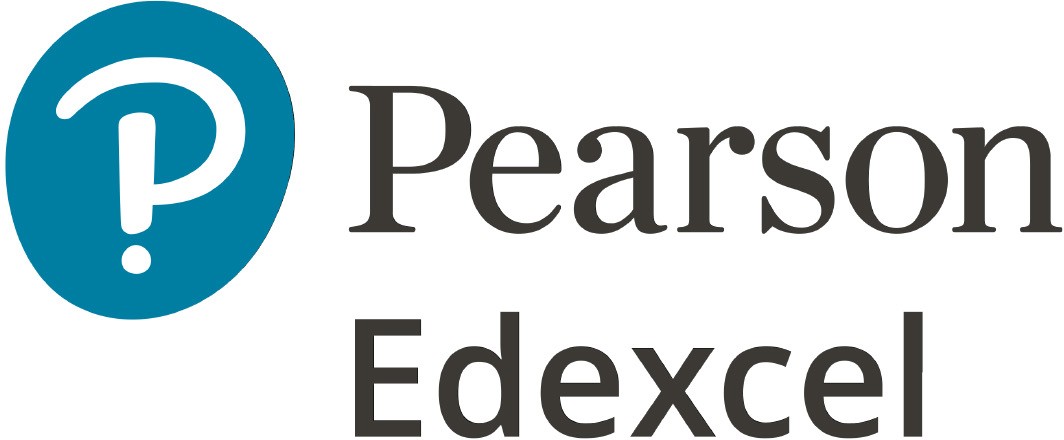 (Paper 3: Speaking)To be completed by the teacher/examiner:Topic area	Sub-topicDeclaration of authenticationI declare that the above assessments have been carried out without assistance other than that which is acceptable under the scheme of assessment. I also agree to samples of the work being used to support the professional development and training of centre teachers/examiners and Pearson examiners.Signed (candidate):	Date:  	Signed (teacher/examiner):	Date:  	To be completed by the Pearson Examiner: Task ATasks B and CAlong with this form, please submit candidate audio file and picture to the Learner Work Transfer (LWT)portal via Edexcel Online.		June 2022 © Pearson Education Limited 2022Centre name:Centre name:Centre number:Language:Candidate name:Candidate name:Candidate number:Specification code:Date of speaking test:Name of teacher/examiner conducting  test:Name of teacher/examiner conducting  test:Name of teacher/examiner conducting  test:Task AA B C D  ETask B, Conversation 1A B C D  ETask C, Conversation 2A B C D  ECommunication and contentCommunication and contentInteraction and spontaneityInteraction and spontaneityLinguistic knowledge andaccuracyLinguistic knowledge andaccuracyTOTAL:TOTAL:Pearson ExaminerSenior ExaminerPearson ExaminerSenior ExaminerPearson ExaminerSenior ExaminerPearson ExaminerSenior Examiner